Errata – 5th edition (1/9/2019)Page 200, Example 7.13, - this error and the next one for Example 7.14 were caused by the correction of Equation (7.10) in the 5th edition – previously the equation was written incorrectly for P in bargpart (c)FM = 3.11 Part (d)Tray calculation is unchanged Page 202-203, Example 7.14 – same error as in Example 7.13.  The changes in Table E7.14(b) are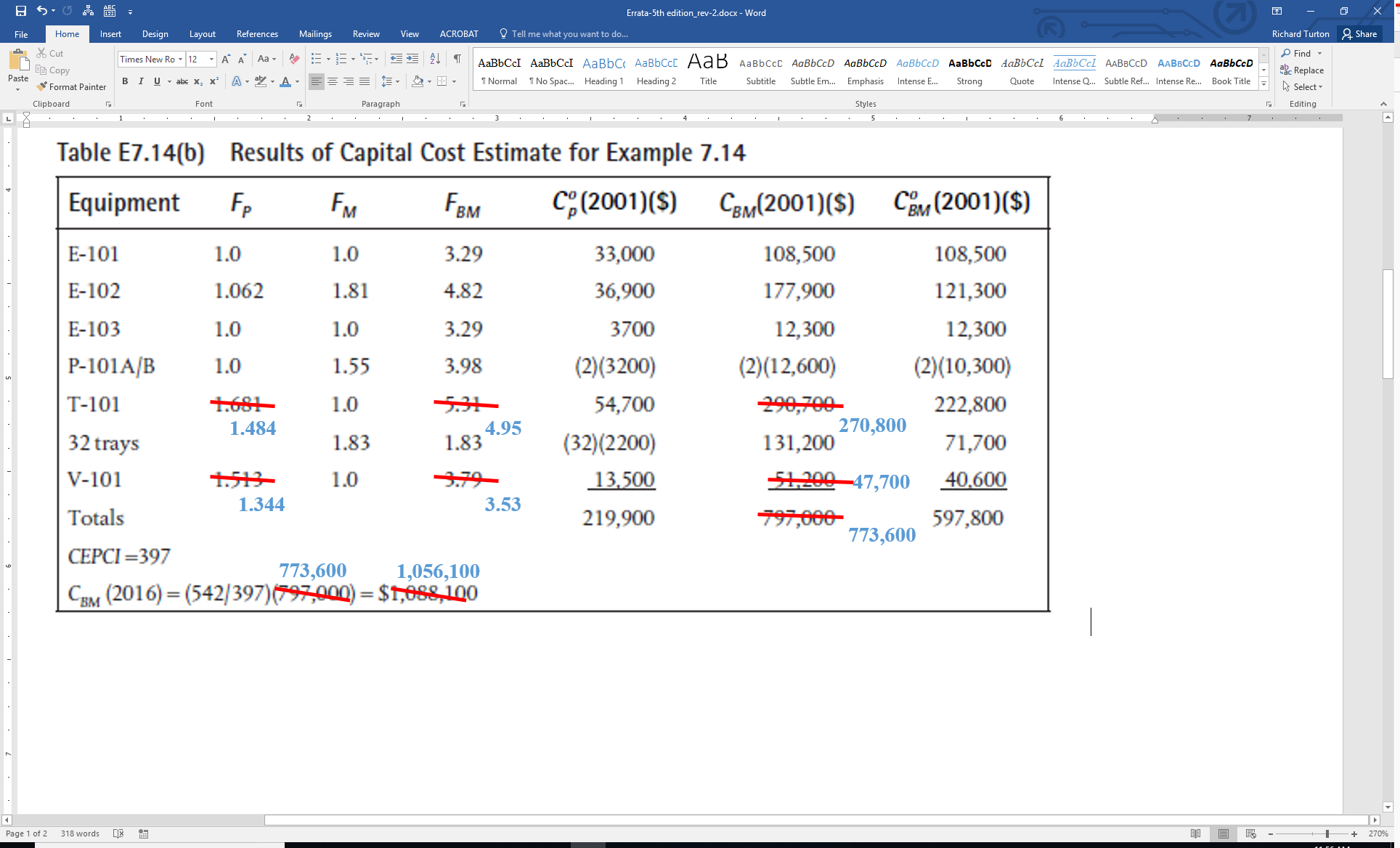 For Capcost, the macro for vessels must be changed.  The updated version of Capcost (rev2) is now uploaded to the website, the following table was generated using the updated Capcost_rev2. Note that there are a couple of other minor discrepancies in Table 7.12 that need to be updated in the book.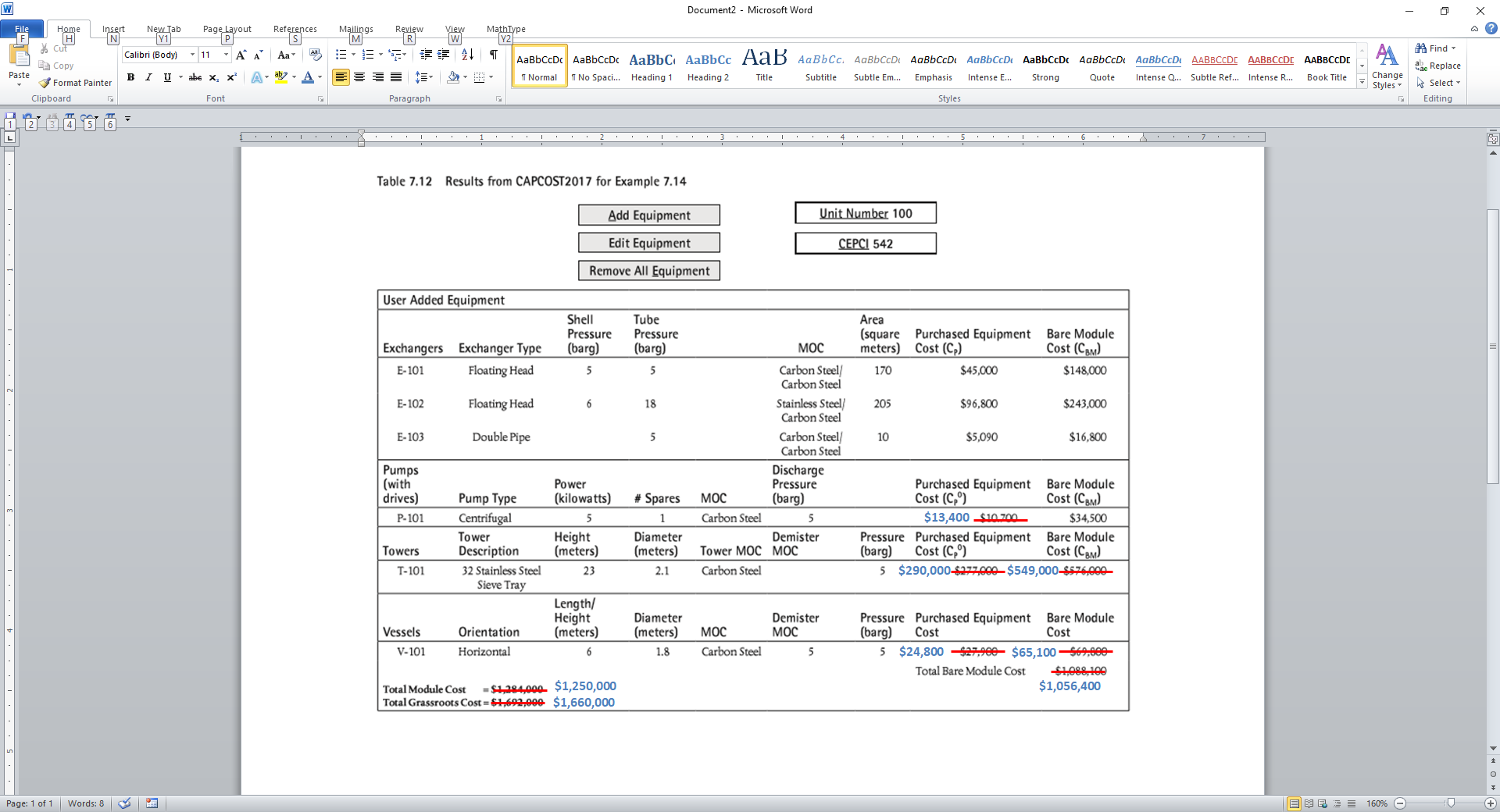 Page 709, second to last line on the page, should read “pipe roughness factor, e is a length that represents”Page 750 – replace Equation 19.74 withPage 751 – replace Equation 19.78 withPage 982, replace Equation (22.42) withPage 993, 3rd paragraph from bottom of page, the units for k should read mol/s/bar2/kg (catalyst)Page 994, the final form in Equation E22.9a should readPage 1060, Problem 24 – the vapor mass fraction, x = 0.80 (NOT 0.45)Page 1292, Equation B.3.4 for the equilibrium constant for the styrene reaction should read Page 1293, Figure B.3.1 – note that for the sake of simplicity the flash vessel (V-401) is modelled as a component separator.  In reality, some of the water and EB/styrene end up in the vapor (Stream 14).  These can be separated if an aftercooler and flash vessel are added after C-401 and the condensed stream is sent to T-401.Page 1299, Equation B.3.6 for styrene production – the pre-exponential factor should read 1.177×108 NOT 10.177×1011Page 1299, Equation B.3.7 for styrene production – the pre-exponential factor should read 17.0 NOT 20.965Page 1305, Equation B.5.4 – the correct stoichiometry for the reaction isPage 1312, Figure B.6.1 should be replaced with the following figure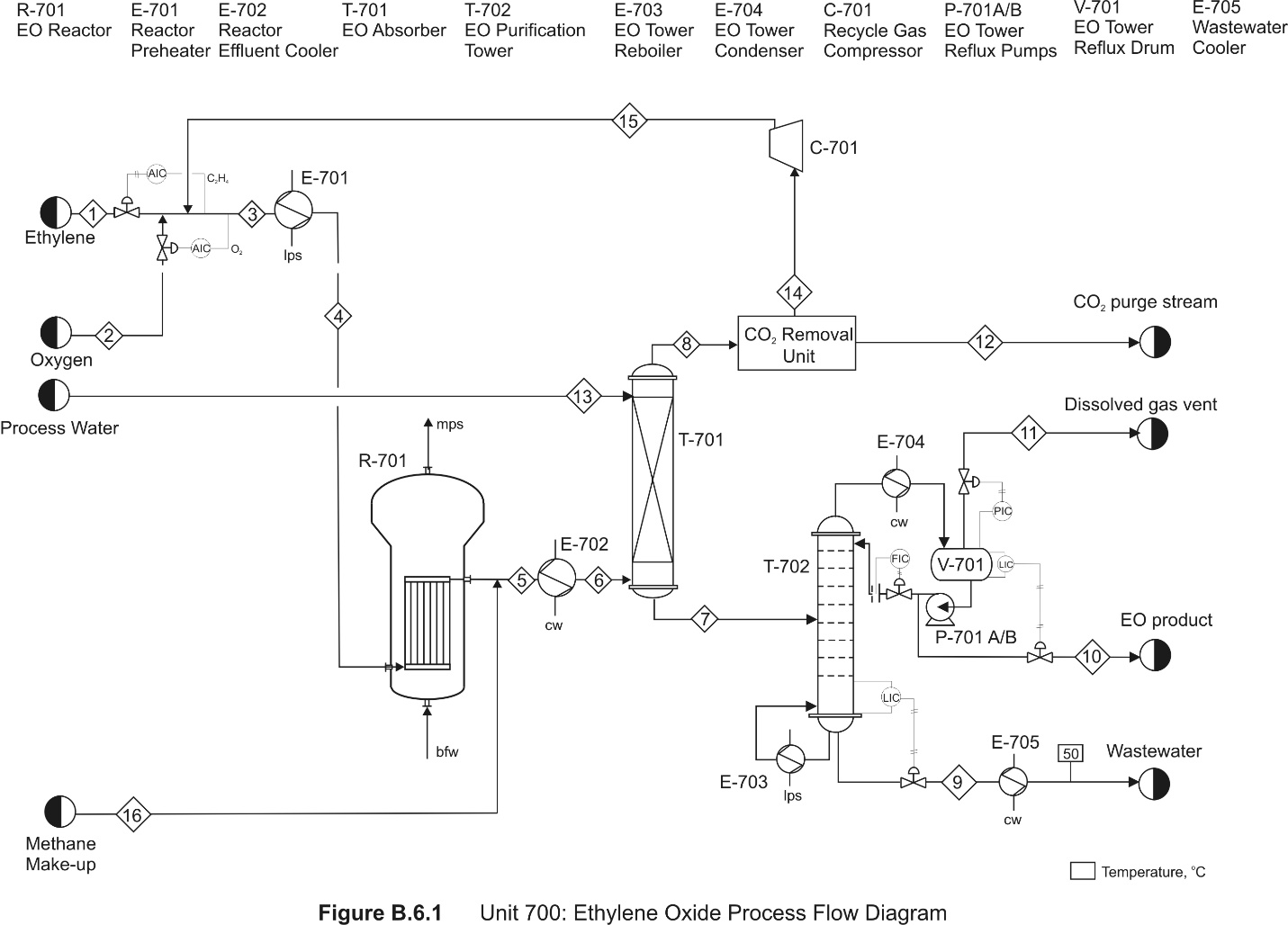 Page 1314, Table B.6.1, has the following corrections that correspond to the new PFD in Figure B.6.1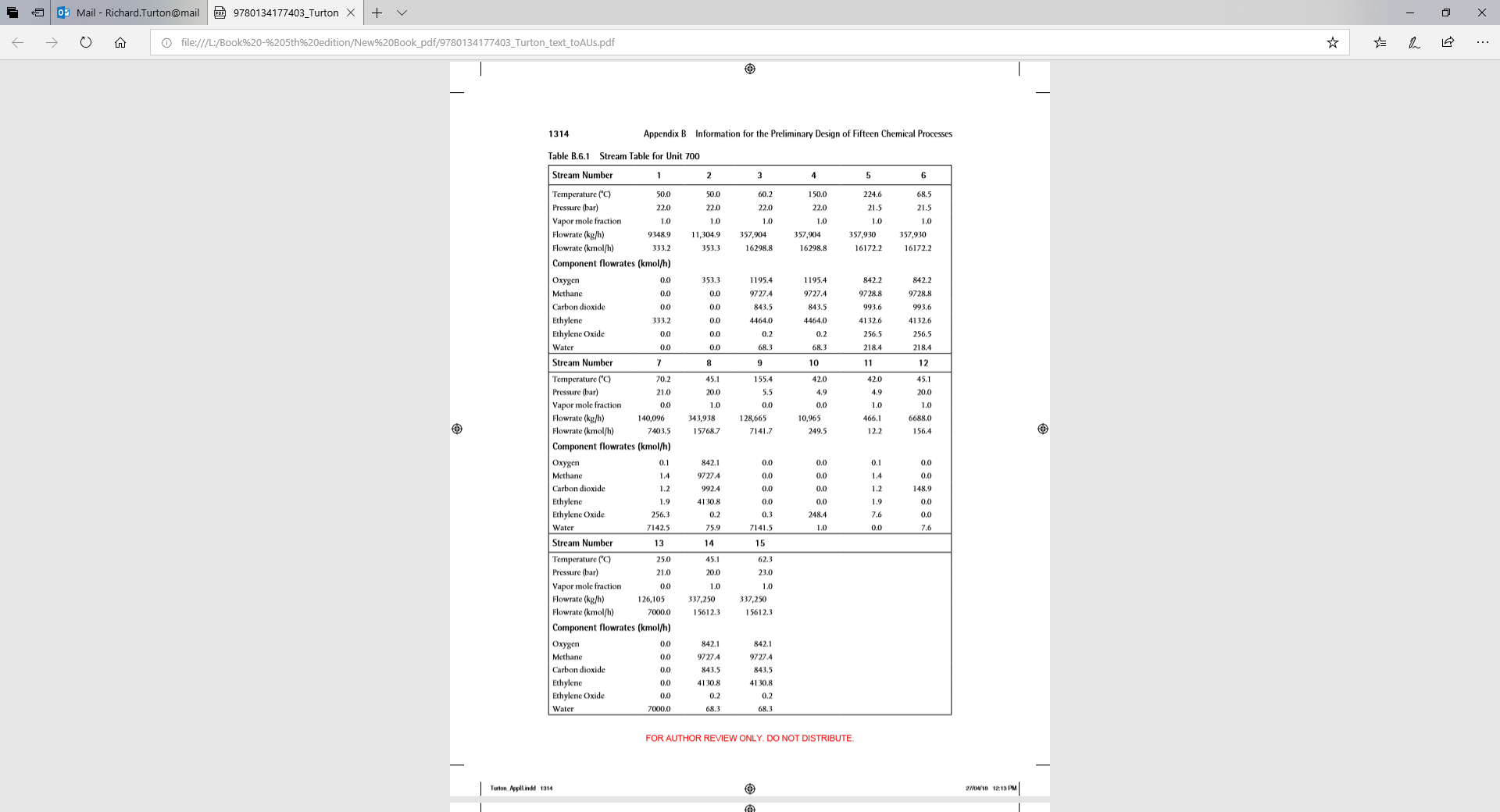 Page 1344, Figure B.11.1 – Streams 6 and 7 are derived from a simulation that uses a component separator at the top of T-1201. In order to get the sharp separation of propane from the remaining hydrocarbons shown in the stream table, Table B.11.1, an additional tower is required.